Chủ đề: [Giải toán 6 Cánh Diều] - Toán 6 tập 2 - Chương 6. Hình học phẳngMời các em học sinh cùng tham khảo chi tiết gợi ý giải Bài 3 trang 102 của bài: Bài tập cuối chương 6; sách giáo khoa Toán 6 Cánh Diều tập 2 theo chương trình mới của Bộ GD&ĐTGiải Bài 3 trang 102 SGK Toán 6 tập 2 Cánh DiềuCâu hỏi: a) Đọc tên ba điểm thẳng hàng và điểm nằm giữa hai điểm còn lại trong Hình 94. 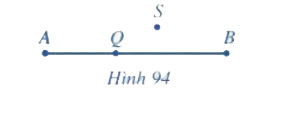 b) Đọc tên ba điểm không thẳng hàng trong Hình 94. c) Vẽ ba điểm A, B, C thẳng hàng.Giảia) Trong Hình 94:Ba điểm thẳng hàng là A, Q và B, trong đó Q là điểm nằm giữa hai điểm A và B.b) Trong Hình 94:Bộ ba điểm không thẳng hàng là A, Q và S; A, S và B; Q, S và B. c) Cách vẽ ba điểm A, B, C thẳng hàng:Bước 1: Chấm hai điểm A, B trên giấy:Bước 2: Ta lấy 1 điểm C bất kì trên đường thẳng vừa vẽ ta được 3 điểm A, B và C thẳng hàng.Ta được hình vẽ như sau: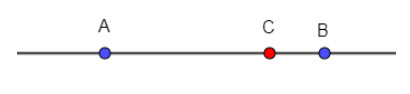 -/-Vậy là trên đây Đọc tài liệu đã hướng dẫn các em hoàn thiện phần giải bài tập SGK: Bài 3 trang 102 SGK Toán 6 tập 2 Cánh Diều. Chúc các em học tốt.